Dopyt na garážové dvereMiesto osadenia: 018 01 Udiča, okres Považská BystricaRozmer stavebného otvoru: šírka 248 cm, výška 211 cmPožiadavka na materiál: PUR panel = zateplene dvere.Dvojkrídlové dvere, rozdelenie 50/50, otváranie smerom vonDekor: zlatý dubTyp skla (svetlíky): mliečne alebo zrkadlovéCena: vrátane dopravy a montáže (na kľúč)Typ dverí: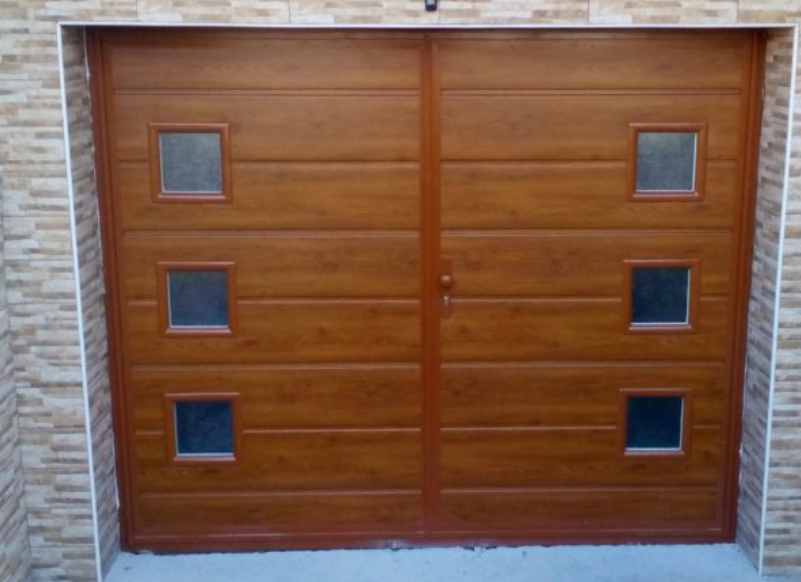 